Utformning av StaketTillvägagångsätt för att bygga staket:Prata med gränsande grannar om byggplanerna. Kontakta styrelsen för teknisk rådgivning. Dialog om nivåskillnader. Bra att veta var el/fiberkablar kan finnas. Vatten/avlopp bör ligga djupare än vad staketets grundläggning gör. Vid grävarbete skall grävande ske manuellt och med försiktighet, om man inte har säkerställt läget av berörda ledningar.Börja bygga enligt rådgivning och beskriven utformning, se nedan.Bild nedan illustrerar utformningen. Placeringen av staket ska följa tomtgränserna eller plattsättningen på uppfarten. Staket placeras innanför häck. Måste finnas kvar utrymme för att möjliggöra skötseln av häck.  Staket ska byggas i våg. Förutom på framsida där stödmur finns. Där finns inte möjlighet att hålla våg pga nivåskillnader. Det gäller även de ”mittenhus” som har för brant lutning på uppfart för att kunna bygga i våg. Där måste staket trappas upp likt stödmur. Krav på att efterlikna (höjder & trappningar) gränsande grannars staket (om det finns) som löper parallellt eller ansluter med det nya som ska byggas. Grind byggs som rektangel med en diagonal och bekläds med ribbor. Samma höjd som intilliggande staket.Respektive lägenhetsinnehavare är ansvarig för att underhålla eget uppfört staket.Höjden på staketet (topp på stolpe) utmed gc-bana bestämts av fjällpanelen på förrådsbodarna. Utgå ifrån skarv mellan fjällpanel 6 & 7 räknar nerifrån. Alla ”mittenhus” 2-6 kan sedan bygga i våg på baksidorna om man fortsätter bygga staket in mot altan. Där borde man träffa spaljé nr 11 räknat nerifrån på befintliga avskiljare. Då blir staket ca 70 cm högt intill avskiljare för de tomterna med störst nivåskillnader. Trappning kan diskuteras om det finns behov till ett högre staket.Höjden på staket utmed Malörtsvägen sätts till 80 cm. För att inte skymma sikten från uppfarterna. Där kan varje hus utgå ifrån den befintliga spaljén för soptunna. Det ska vara ca 10 ribbor räknat nerifrån och upp på den befintliga spaljén.  HörntomterHörntomt 1 & 20 utgår ifrån höjden utmed Malörtsvägen för att bygga utmed gavel. Alltså bygg i våg från framsida till baksida. Trappning kan bli nödvändigt för att behålla en tillfredställande höjd fram till förrådsbod. Det kan även bli nödvändigt att slå ut höjd avvikelser mellan höjdsättning från gc-bana och Malörtsvägen. Det bör göras på en längre sträcka utmed gaveln för att det inte ska vara synligt.Hörntomt 7 & 13 utgår ifrån höjden utmed Malörtsvägen för att bygga utmed gavel. Alltså bygg i våg från framsida till baksida. Trappning för att ansluta till staket mot gc-bana kan bli nödvändigt för att de ska ansluta på samma höjd. Det kan även bli nödvändigt att slå ut höjd avvikelser mellan höjdsättning från gc-bana och Malörtsvägen. Det bör göras på en längre sträcka utmed gaveln för att det inte ska vara synligt.Hörntomt 8 & 14 utgå ifrån höjden utmed gc-bana för att bygga utmed gavel. Bygg i våg fram till husets slut på framsidan. Därefter trappa ner staket likt stödmuren tills det ligger i våg med staket utmed Malörtsvägen.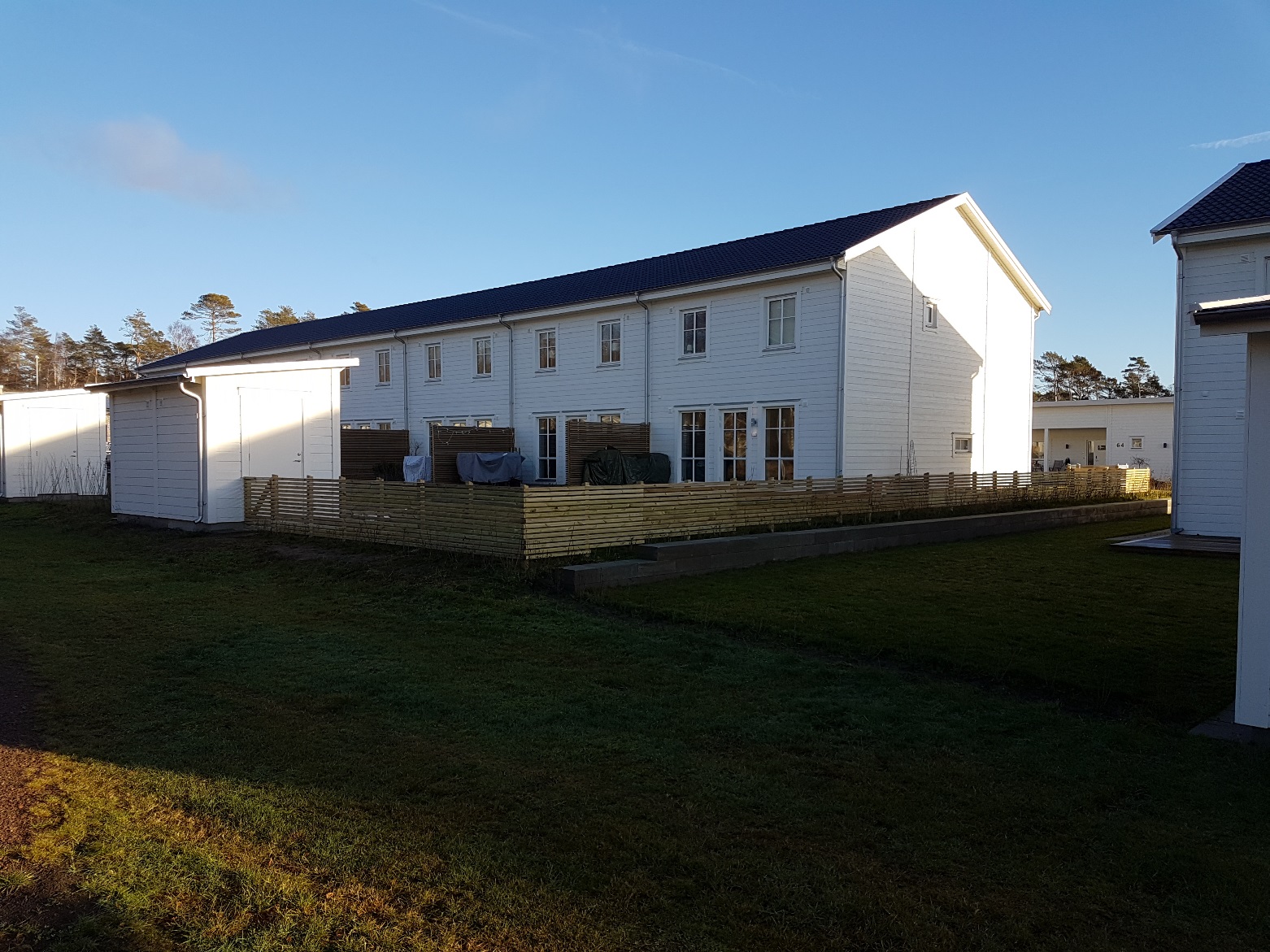 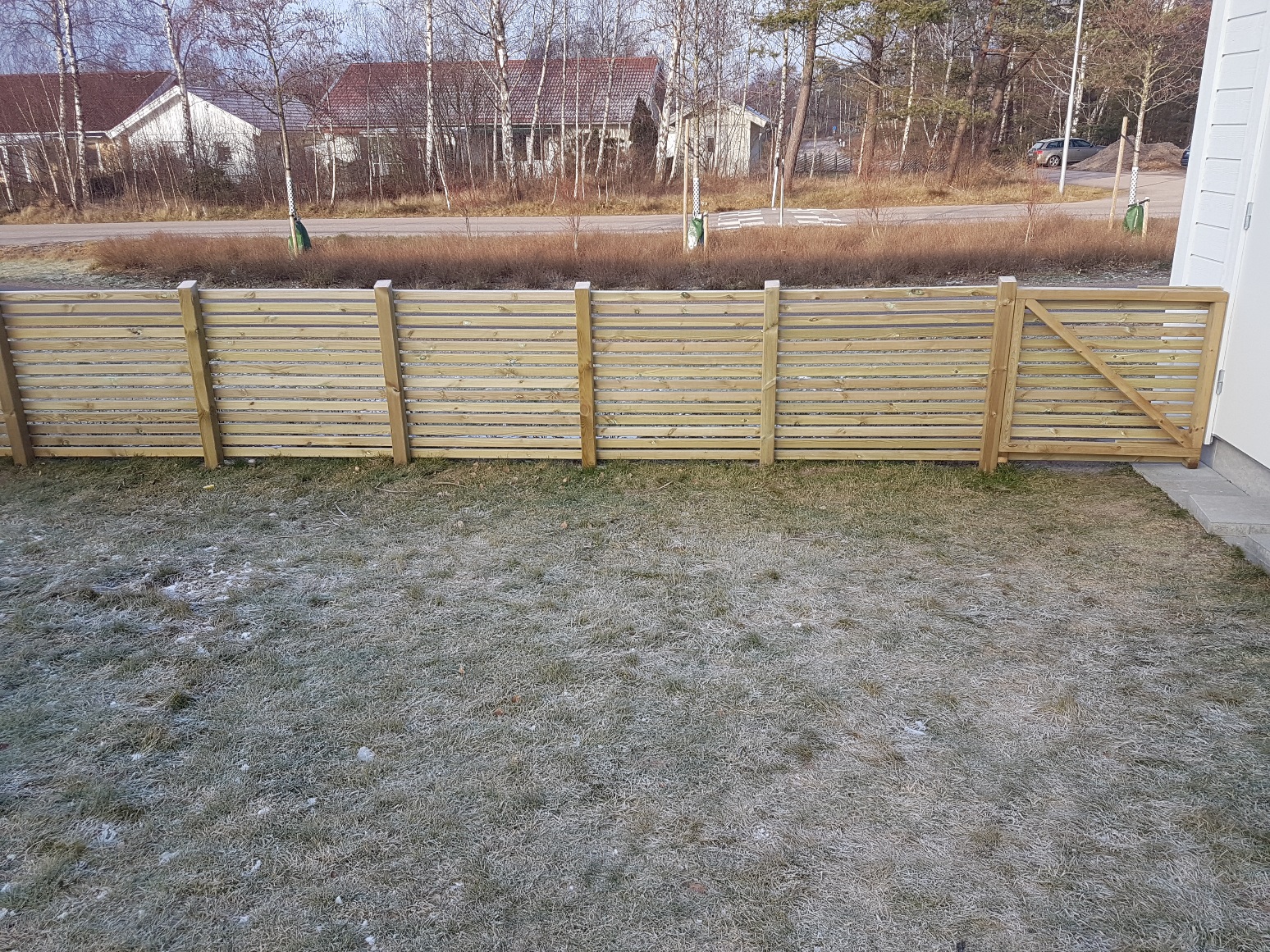 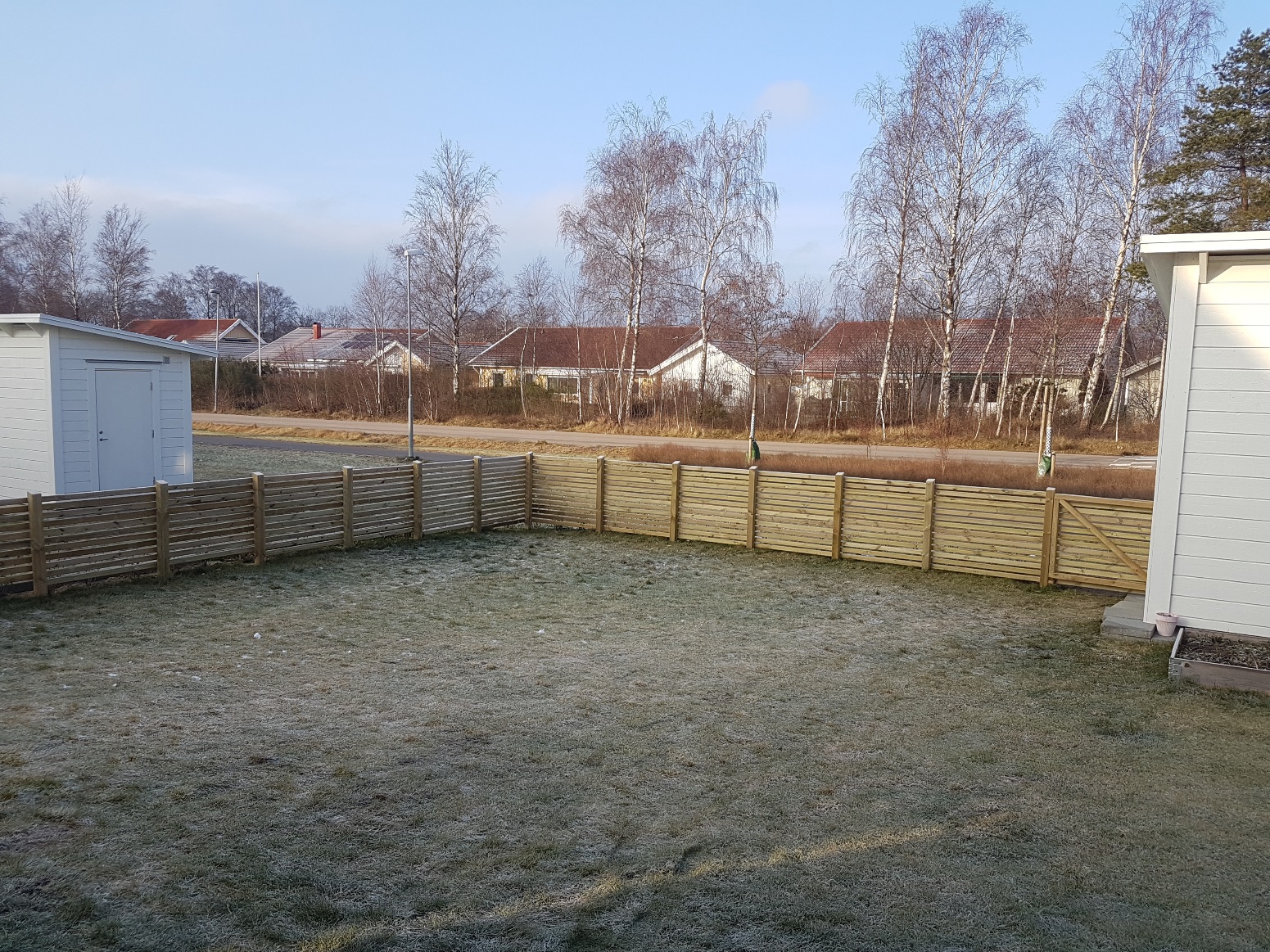 UtseendeProdukt/MaterialDimensionAvståndKommentarGrundläggningJordankare, Betongplint, gräva ner stolparStolparStolpar, tryckimpregnerat träd,Snedkapade 1:370x70Sträva efter cc 1 m. 0,5-1,5 m för att få till anpassningar efter terräng.BeklädnadRibbor, tryckimpregnerat träd28x4520 mm mellan ribbor (samma som befintlig avskiljare)28x45 ribbor är i stort sätt standard på byggvaruhus, inte exakt samma som avskiljarnas ribbor. Placeras på högkant.